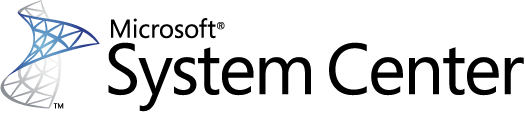 System Center Monitoring Pack guide for Microsoft SharePoint Server 2013Microsoft Corporation Published: For Microsoft Release: This documentation is only applicable to System Center Monitoring Pack for SharePoint Server 2013 release.Copyright © Microsoft Corporation. All rights reserved. Complying with the applicable copyright laws is your responsibility.  By using or providing feedback on this documentation, you agree to the license agreement below.This documentation is provided to you for informational purposes only, and is provided to you entirely "AS IS".  Your use of the documentation cannot be understood as substituting for customized service and information that might be developed by Microsoft Corporation for a particular user based upon that user’s particular environment. To the extent permitted by law, MICROSOFT MAKES NO WARRANTY OF ANY KIND, DISCLAIMS ALL EXPRESS, IMPLIED AND STATUTORY WARRANTIES, AND ASSUMES NO LIABILITY TO YOU FOR ANY DAMAGES OF ANY TYPE IN CONNECTION WITH THESE MATERIALS OR ANY INTELLECTUAL PROPERTY IN THEM.  Microsoft may have patents, patent applications, trademarks, or other intellectual property rights covering subject matter within this documentation.  Except as provided in a separate agreement from Microsoft, your use of this document does not give you any license to these patents, trademarks or other intellectual property.Information in this document, including URL and other Internet Web site references, is subject to change without notice. Unless otherwise noted, the example companies, organizations, products, domain names, e-mail addresses, logos, people, places and events depicted herein are fictitious.   Microsoft, Active Directory, SharePoint, Windows, Windows NT, and Windows Server are either registered trademarks or trademarks of Microsoft Corporation in the United States and/or other countries/region. The names of actual companies and products mentioned herein may be the trademarks of their respective owners.You have no obligation to give Microsoft any suggestions, comments or other feedback ("Feedback") relating to the documentation. However, if you do provide any Feedback to Microsoft then you provide to Microsoft, without charge, the right to use, share and commercialize your Feedback in any way and for any purpose.  You also give to third parties, without charge, any patent rights needed for their products, technologies and services to use or interface with any specific parts of a Microsoft software or service that includes the Feedback.  You will not give Feedback that is subject to a license that requires Microsoft to license its software or documentation to third parties because we include your Feedback in them.ContentsPrerequisite	1Quick Start	1Files Included in this Management Package	5Frequently Asked Questions	5Components of SharePoint Server 2013 Management Pack	7Discoveries	8Monitors	8Rules	20Prerequisite You must install the System Center Monitoring Pack for SharePoint Foundation 2013 before installing this Management Pack.Read the System Center Monitoring Pack guide for Microsoft SharePoint Foundation 2013 before deploying this management pack.Download the System Center Monitoring Pack for SharePoint Server 2013 from the System Center Pack Catalog.Quick StartRequired Software SystemRefer to the “Required Software System” section of the System Center Monitoring Pack guide for Microsoft SharePoint Foundation 2013, and make sure that you are running with the required software system. Get startedThis section provides step by step instructions for setting up the environment, importing management packs, and configuring the system for monitoring using System Center Operation Manager 2007 R2. Set up System Center Operation Manager 2007 R2 servers. Follow the Operations Manager 2007 R2 Deployment Guide at http://technet.microsoft.com/en-us/library/bb419281.aspx.Identify all servers that are in the farm.  You can identify all of the servers in the farm by using the Central Administration Web site.  If your installation of SharePoint fails to install components on a particular server, it is recommended you troubleshoot the server or remove the server from the farm so the server does not appear in Central Admin; failing to do so may add complications in the management pack discovery.
Note: If discovery misses any server in the branch, discovery or monitoring may not function correctly. Install the Operations Manager 2007 agent on the servers identified in step 2 by running the Operations Manager 2007 Discovery Wizard. We recommend that you install the agent by adding computers to agent managed through Operations Manager 2007 console. For more information about agent management, see the Operations Manager 2007 Deployment Guide at http://technet.microsoft.com/en-us/library/bb419281.aspx. You can skip this step if the agent is already installed on agent computers.Configure Operations Manager 2007 alert notification. For more information, see the general guideline in Operations Manager 2007 guide.We recommend that you import and configure the Windows, SQL Server® and IIS Management Packs as described in the Management Pack guides. These Management Packs are available on the System Center Operations Manager 2007 Catalog at http://technet.microsoft.com/en-us/opsmgr/cc539535.aspx.Install the System Center Monitoring Pack for SharePoint Server 2013. Note: If the server where the Management Pack Windows Installation file is installed runs 64 bit Windows, the Management Pack will be installed in the %Program Files(x86)% folder by default.Copy the following files to the  “%ProgramFiles%\System Center Management Packs” folder on your Operations Manager 2007 management server:Microsoft.Sharepoint.Foundation.Library.mpMicrosoft.Sharepoint.Foundation.2013.Discovery.mpMicrosoft.Sharepoint.Foundation.2013.Monitoring.mpMicrosoft.Sharepoint.Server.Library.mpMicrosoft.Sharepoint.Server.2013.Discovery.mpMicrosoft.Sharepoint.Server.2013.Monitoring.mpMicrosoft.Sharepoint.Foundation.Library.MP.ConfigIn the Operations Manager 2007 console, import both the System Center Monitoring Pack for SharePoint Foundation 2013 and the System Center Monitoring Pack for SharePoint Server 2013. On the Operations Manager 2007 management server, open the Operation Console.On the Administration Tab, expand the Administration node.Right-click Management Packs and select Import Management Packs. Navigate to “%ProgramFiles%\System Center Management Packs” and select both the System Center Monitoring Pack for SharePoint Foundation 2013 and the System Center Monitoring Pack for SharePoint Server 2013.Note: The System Center Monitoring Pack for SharePoint Server 2013 depends upon the System Center Monitoring Pack for SharePoint Foundation 2013. You cannot import it before the System Center Monitoring Pack for SharePoint Foundation 2013. If you have already imported the System Center Monitoring Pack for SharePoint Foundation 2013 before this step, you can just select the Microsoft SharePoint Server 2013 Management Pack. Click Import Create a Run As Account for the Microsoft SharePoint Foundation 2013 discovery and monitoring in Operations Manager 2007 console.In the Operations Manager 2007 management server, open the Operations Console. On the Administration tab, expand Administration , then Security , and then Run As Accounts.Right-click Run As Accounts, and then select Create Run As Account. Follow the wizard to create the Run As account, and record the account display name which is going to be used in the Microsoft.Sharepoint.Foundation.Library.MP.config file as described in next step. You may choose to name your Run As Account “SharePoint Discovery/Monitoring Account” to avoid updating Microsoft.Sharepoint.Foundation.Library.MP.config in next step.Note: the Run As account must have sufficient privilege to allow discovery and monitoring to run. We recommend using the account which is a member of the Farm Administrator SharePoint group and has access to all SharePoint databases. Note: You can skip this step if you have already done this for the System Center Monitoring Pack for SharePoint Foundation 2013. Run Admin task on the Operations Manager 2007 management server to configure discovery and monitoring.Update the Microsoft.Sharepoint.Foundation.Library.MP.config file with right information. Open the Microsoft.Sharepoint.Foundation.Library.MP.config file under “%ProgramFiles%\System Center Management Packs”.Find the section described below and update the account with the one you created in last step. Also add all of the servers in the farm for monitoring. For detailed information, follow the instructions in the Microsoft.Sharepoint.Foundation.Library.MP.config file. Run Admin task to configure the discovery and monitoring. In the Operations Manager 2007 management server, open the Operations Console.On the Monitoring tab, navigate to the Microsoft SharePoint folder.Select the Administration node under the Microsoft SharePoint folder.In the Actions menu in the toolbar, click Microsoft SharePoint Farm Group Tasks, and then click Configure SharePoint Management Pack.Make sure that the Microsoft.Sharepoint.Foundation.Library.MP.config file is at the right location. Click Run.Note: The task will take a few minutes to complete.If there are no errors, close the dialog box.If the task finishes with no errors, then proceed to next step. Otherwise, fix the problem and rerun the task until it finishes with no errors.Note: If you have already completed this task for the System Center Monitoring Pack for SharePoint Foundation 2013, then after you import the System Center Monitoring Pack for SharePoint Server 2013, you have two choices. Either rerun the admin task, or wait for next cycle for discovery and monitoring for Microsoft SharePoint Server 2013 to start. After the previous step, discovery will start. Discovery may take a half hour or more to finish running.Verify discovery results. In the Operations Manager 2007 management server, open the Operations Console.In the Monitoring tab, navigate to the SharePoint 2013 Products folder.Select the Administration node under the SharePoint 2013 Products folder.Expand the diagram view and review with your SharePoint administrator to ensure that all the services that have been provisioned are discovered, if not, rerun discovery. The Management Packs are now installed and you are ready to monitor the SharePoint deployment.Monitor the SharePoint environment for alerts. Some alerts will need you to reset the monitor health status manually and close the alerts after its status changed to critical. Otherwise, the monitor will remain in critical states without sending out new alerts.Files Included in this Management PackageThe following files are included in this Management Package. Microsoft.Sharepoint.Foundation.Library.mpMicrosoft.Sharepoint.Foundation.2013. Discovery.mpMicrosoft.Sharepoint.Foundation.2013.Monitoring.mpMicrosoft.Sharepoint.Server.Library.mpMicrosoft.Sharepoint.Server.2013.Discovery.mpMicrosoft.Sharepoint.Server.2013.Monitoring.mpSystem Center Monitoring Pack guide for Microsoft SharePoint Foundation 2013.docxSystem Center Monitoring Pack guide for Microsoft SharePoint Server 2013.docxMicrosoft SharePoint Server 2013 Management Pack Readme.htmMicrosoft.Sharepoint.Foundation.Library.MP.configEULA.rtfFrequently Asked QuestionsMake sure to read FAQ section of the System Center Monitoring Pack guide for Microsoft SharePoint Foundation 2013 as well.How to display the events report collected by System Center Monitoring Pack for SharePoint Server 2013?In the Operations Manager 2007 console, navigate to the reporting panel, Go to Reporting and navigate to Microsoft SharePoint Foundation 2013.In the right panel, click the report. This brings up the report window. In the report window, select the Microsoft SharePoint 2013 Products Management Pack check box, and then configure the rest of the fields. Click Run.The report information from the Microsoft SharePoint 2013 Products Management Pack is displayed.What is the monitoring scope of this System Center Monitoring Pack for SharePoint Server 2013?The System Center Monitoring Pack for SharePoint Server 2013 monitors:Microsoft SharePoint Server 2013 Microsoft Project Server 2013 And the following services applications:Access ServicesBusiness Data ConnectivitySecurity Token ServiceManaged Metadata Web ServiceEducation ServicesExcel Services ApplicationInfoPath Forms ServicePerformance Point ServicesTranslation ServicesSandboxed Code ServicesSecure Store ServicesSharePoint Server SearchUser Profile ServiceVisio ServiceWord Automation ServiceHow do I schedule running discovery for SharePoint Foundation 2013 and SharePoint Server 2013?To schedule SharePoint Server 2013 discoveries along with SharePoint Foundation 2013 discoveries, add the following nodes to the WorkflowCycle node in Microsoft.Sharepoint.Foundation.Library.MP.config:As a result, the WorkflowCycle node may look like this:Components of SharePoint Server 2013 Management PackSharePoint Server 2013 Management Pack is comprised of 3 components: Library, Discovery and Monitoring management packs. The SharePoint.Server.Library.mp file is common for all SharePoint versions and can be reused to reduce the duplicate work for SharePoint management pack development.The SharePoint.Server.2013.Discovery.mp and SharePoint.Server.2013.Monitoring.mp files are specific for SharePoint Server 2013. The new Discovery.mp and Monitoring.mp files for the future SharePoint versions can be easily added into the SharePoint Management Pack and reuse the common object types and groups defined in the Library.mp file. It’s easier for the support of multiple SharePoint versions in the future.DiscoveriesThe System Center Monitoring Pack for SharePoint Server 2013 discovers following service applications and features in addition to discoveries listed in the System Center Monitoring Pack guide for Microsoft SharePoint Foundation 2013:Access ServicesDocument Conversions Launcher ServiceDocument Conversions Load BalancerEducation ServicesExcel Calculation ServicesInfoPath Forms ServicePerformancePoint ServiceProject Server ServiceProject Server Events ServiceProject Server Queue ServiceSecure Store ServiceSharePoint Server SearchUser Profile ServiceVisio ServiceWord Automation ServiceMonitorsRules<Association Account="DisplayName of Run As account" Type="Agent">    <Computer Name="agentComputerFilter1" />    <Computer Name="agentComputerFilter2" />	…</Association>    <Workflow Id="MOSSInstallation.Discovery;WACInstallation.Discovery;SearchExpressInstallation.Discovery;SearchStandardInstallation.Discovery" MP="Microsoft.SharePoint.Server.2013" Type="Discovery" Times="1" />    <Workflow Id="SPService.Discovery" MP="Microsoft.SharePoint.Server.2013" Type="Discovery" Times="4" />    <Workflow Id="SPSharedService.Discovery" MP="Microsoft.SharePoint.Server.2013" Type="Discovery" Times="4" />    <Workflow Id="SPSharedService.Discovery.WAC" MP="Microsoft.SharePoint.Server.2013" Type="Discovery" Times="4" />  <WorkflowCycle BaseStartTime="+300" Length="28800" Spacing="60">    <Workflow Id="WSSInstallation.Discovery" Type="Discovery" Times="1" />    <Workflow Id="MOSSInstallation.Discovery;WACInstallation.Discovery;SearchExpressInstallation.Discovery;SearchStandardInstallation.Discovery" MP="Microsoft.SharePoint.Server.2013" Type="Discovery" Times="1" />    <Workflow Id="SPFarm.Discovery" Type="Discovery" Times="1" />    <Workflow Id="SPService.Discovery" Type="Discovery" Times="4" />    <Workflow Id="SPSharedService.Discovery" Type="Discovery" Times="4" />    <Workflow Id="SPService.Discovery" MP="Microsoft.SharePoint.Server.2013" Type="Discovery" Times="4" />    <Workflow Id="SPSharedService.Discovery" MP="Microsoft.SharePoint.Server.2013" Type="Discovery" Times="4" />    <Workflow Id="SPSharedService.Discovery.WAC" MP="Microsoft.SharePoint.Server.2013" Type="Discovery" Times="4" />    <Workflow Id="SPHARule.Discovery" Type="Discovery" Times="1" />    <Workflow Id="SPHARuleMonitor.Availability;SPHARuleMonitor.Security;SPHARuleMonitor.Performance;SPHARuleMonitor.Configuration;SPHARuleMonitor.Custom" Type="Monitor" Times="8" />    <Workflow Id="SPHARuleMonitor.SPServer.Availability;SPHARuleMonitor.SPServer.Security;SPHARuleMonitor.SPServer.Performance;SPHARuleMonitor.SPServer.Configuration;SPHARuleMonitor.SPServer.Custom" Type="Monitor" Times="8" />  </WorkflowCycle>MP FileDisplay NameDescriptionMicrosoft.SharePoint.Server.Library.mpMicrosoft SharePoint Server Core LibraryThis Management Pack contains the object types and groups that are common to SharePoint Server 2013 and forward.Microsoft.SharePoint.Server.2013.Discovery.mpMicrosoft SharePoint Server 2013 (Discovery)This Management Pack contains definitions for object types and groups that are specific to SharePoint Server 2013. It contains the discovery logic to detect all objects of the type defined specific for SharePoint Server 2013.Microsoft.SharePoint.Server.2013.Monitoring.mpMicrosoft SharePoint Server 2013 (Monitoring)This Management Pack provides all monitoring for SharePoint Server 2013. NameDescriptionAccess Data Services Cannot Create Session CacheA critical state of this Monitor indicates that the back end application server Access Data Services machine was not able to create an in memory cache for a user session. Users may be unable to use that specific machine for querying data for Access Services applications.Access Data Services Out Of MemoryA critical state of this Monitor indicates that the back end Access Data Services application server machine ran out of memory.Access Data Services Configuration Database Access FailedA warning state of this Monitor indicates that the back end Access Data Services application server failed to access the configuration database and may not be able to read or save any settings.Access Data Services Template File ErrorA warning state of this Monitor indicates that an Access template file was missing there was an error reading it from the hard disk or the template file wasn't valid.Access Data Services Failed To Load Calculation LibraryA critical state of this Monitor indicates that the Access Services failed to load a required library the calculation library.  The server may not be able to process requests.Access Data Services Machine Not AvailableA critical state of this Monitor indicates that no Access Data Services machines are available.  All requests for Access Service applications that consume any data will fail.Access Data Services Failed To Contact Access Application ServerA warning state of this Monitor indicates that a web front end machine was unable to communicate with a specific back end Access Data Services application server. Traffic will be load balanced to another server if one is available.Access Data Services Machine No Longer AvailableA warning state of this Monitor indicates that a web front end machine failed to contact a back end Access Data Services machine. All future requests to this Access Data Services machine will likely fail.  Traffic may be load balanced to other Access Data Services machines if they exist.Access Data Services Content DB No App InfoA warning state of this Monitor indicates that the we cannot retrieve the application information from a number of application from the SharePoint content database.Access Data Services WFE to ADS Communication FailureA critical state of this Monitor indicates that we have failed to communicate with Access Data Services machines repeatedly for a period of time. All requests for Access Service applications that consume any data will fail.Access Data Services No Servers Available For CreateThere are no SQL servers available for creating databases.Access Data Services Partitioned SSS Communication FailureWe are unable to communicate with partitioned SSS. This means that we're unable to retrieve or update credentials for application databases.Access Data Services Unpartitioned SSS Communication FailureWe are unable to communicate with partitioned SSS. This means that we're unable to retrieve or update credentials for database servers used for applications.Access Data Services Excessive Failed SQL Connections Requests Number Of Connections TriggerA trigger for the number of connections. We don't want this firing for a very small number of users.Access Data Services Excessive Failed SQL Connections MonitorThe average failed attempts to connect to SQL Azure is too high. This means many of our customer aren’t able to connect to their data.Access Data Services Excessive SQL Connection Retries Number Of Connections TriggerA trigger for the number of connection retries. Fires if there are 1000 within a 5 minute interval.Access Data Services Excessive SQL Connection Retries MonitorThe average number of retries per connection attempt is too high. this likely means user experience is severely degraded.Access Data Services Excessive SQL Write Failures Number Of Connections TriggerA trigger for the number of SQL write failures. Fires if there are 1000 within a 5 minute interval.Access Data Services Excessive SQL Write Failures MonitorThe average number of write failures compared to total write attempts is too high. this means the user is either not able to write to their DB or their performance is severely degraded.Access Data Services No Available ADS ServersMonitor triggers an alert warning when the number of available ADS boxes is low and then an error when there are no available ADS boxes.Access Data Services No Default ProxyThere is no default Access Services application proxy. This indicates that Access Services is misconfigured in this farm.Access Data Services Failed To Register Database ServerEnterprise Content Management Disk-Based Cache Is MisconfiguredA warning state of this Monitor indicates that the Disk-Based Cache is misconfigured.Enterprise Content Management Deployment FailedA critical state of this Monitor indicates that Content Deployment has failed.Enterprise Content Management Disk-Based Cache Is At Critical CapacityA critical state of this Monitor indicates that the Disk-based Cache is at or near full capacity.Enterprise Content Management Disk-Based Cache Is CompactingA warning state of this Monitor indicates that the Disk-Based Cache is compacting.Enterprise Content Management Disk-Based Cache Is FlushingA warning state of this Monitor indicates that the Disk-Based Cache is flushing.Enterprise Managed Metadata Service Is InaccessibleA critical state of this Monitor indicates that the Enterprise Managed Metadata Service is Inaccessible.Document Conversion Launcher Is UnavailableA critical state of this Monitor indicates that the Document Conversion Launcher service is unavailable.Document Conversion LoadBalancer Is UnavailableA critical state of this Monitor indicates that the Document Conversion Load Balancer service is unavailable.Education Services: Error while communicating with Profile ServiceA critical status of this monitor indicates communication with the profile service has failed because the service is either busy unavailable or cannot be reachedEducation Services: Error while communicating with Exchange Web ServiceA critical status of this monitor indicates communication with the Exchange Web Service has failed because the service is busy unavailable or cannot be reachedEducation Services: Error while loading configuration settingsA critical status of this monitor indicates there was an error while loading configuration settings from the SharePoint configuration databaseEducation Services: Error while communicating with Lync ServiceA critical status of this monitor indicates communication with the Lync Service has failed because the service is busy unavailable or cannot be reachedEducation Services: Unexpected error while provisioning EDU SiteA critical status of this monitor indicates provisioning of education sites fails on the WFEEducation Services: Out of memory while processing requestA critical status of this monitor indicates the Web Fronte End machine has run out of memory while trying to process a requestEducation Services: Unexpected data access layer errorA critical status of this monitor indicates there was an unexpected error while trying to process a data access layer requestEducation Services: Email notification delivery failedA critical status of this monitor inidicates email notifications could not be delivered because the connection to the SMTP server failedEducation Site Provisioning: Site Provisioning Job FailedA critical status of this monitor indicates there was an unexpected error that prevented the site provisioning job from completing successfullyEducation Services: Data access request duration HighA warning status of this monitor indicates the average duration for a data access  request exceeds the acceptable thresholdEducation Site Provisioning: Average Site Provisioning Job Duration HighA warning status of this monitor indicates the average duration for a provisioning job to complete exceeds the acceptable thresholdEducation Site Provisioning: Average Site Provisioning Job Wait Time HighExcel Calculation Services Not AvailableA critical state of this Monitor indicates that the Excel Calculation Services is not available.Excel Calculation Services Workbook Disk Cache Cannot Be CreatedA critical state of this Monitor indicates that Excel Calculation Services uses the workbook disk cache to store workbooks that have been previously opened by user request. This cache is created on the hard disk of each computer running Excel Calculation Services.Excel Calculation Services Configuration Database Access FailedA critical state of this Monitor indicates that the back end Excel Calculation Services application server failed to access the configuration database and may not be able to read or save any settings.Excel Calculation Services Template File MissingA warning state of this Monitor indicates that the template file used to create new workbooks by Excel Services Application was not found. Users may be unable to create new workbooks on the server until this is corrected.Excel Calculation Services Localized Template File Not FoundA warning state of this Monitor indicates that the localized template file that is used to create new workbooks by Excel Services Application was not found. The server may be creating new workbooks using a template file of a different locale. This means that uses may be seeing the wrong language displayed when creating workbooks using Excel Services Application.Excel Calculation Services User Defined Function ExceptionA warning state of this Monitor indicates that a User Defined Function has thrown an exception. User Defined Functions are custom code that is deployed to the server which can be used by Excel Services Application. Any workbooks that require this User Defined Function may not be calculating properly. The User Defined Function may need to be fixed and redeployed to the server.Excel Calculation Services Unexpected Workbook FailureA warning state of this Monitor indicates that a workbook session was terminated on the back end Excel Calculation Server due to an unexpected failure.Excel Calculation Services Failed To Save Workbook FileA warning state of this Monitor indicates that an attempt to save an edited file form on the back end Excel Calculation Services application server failed.Excel Calculation Services Memory Allocation FailedA warning state of this Monitor indicates that the back end Excel Calculation Services application server failed to allocate memory.Excel Calculation Services Internal ErrorA warning state of this Monitor indicates that an internal error occurred on the back end Excel Calculation Services application server.Excel Calculation Services Machine No Longer AvailableA warning state of this Monitor indicates that a web front end machine failed to contact a back end Excel Calculation Services machine. All future requests to this Excel Calculation Services machine will likely fail.  Traffic may be load balanced to other Excel Calculation Services machines if they exist.Excel Calculation Services Error Communicating With MachineA warning state of this Monitor indicates that the front-end Web server attempts to establish a connection to a specific Excel Calculation Services machine but a communication error occurred.  Traffic will be load balanced to another server if one is available.Excel Calculation Services Maximum Memory Configured For Excel Calculation Services Has Been ExceededA warning state of this Monitor indicates that maximum memory configured for Excel Calculation Services has been exceeded.Excel Calculation Services Is Not Running LocallyA warning state of this Monitor indicates that the Excel Services Application load-balancing scheme is configured in Central Administration as local but Excel Calculation Services is not running on the front-end Web server.Excel Calculation Services Workbook Disk Cache Is FullA warning state of this Monitor indicates that the workbook cache is full and that there is no space to load a workbook.InfoPath Forms Services Cannot Load ifsFileNames.xmlA critical state of this Monitor indicates that InfoPath Forms Services cannot load ifsFileNames.xml.InfoPath Forms Services Form Templates In-Memory Cache Are Being Reloaded FrequentlyA warning state of this Monitor indicates that form templates in the InfoPath Forms Services in-memory cache are being reloaded frequently. This could indicate high memory pressure and suboptimal performance.InfoPath Forms Services User Has Exceeded The Maximum Allowable Number Of PostbacksA warning state of this Monitor indicates that a user has exceeded the threshold that has been set for the number of postbacks allowed per form session. When this condition occurs the user session is terminated to protect the server.InfoPath Forms Services User Has Exceeded The Maximum Number Of Actions Per PostbackA warning state of this Monitor indicates that a user has exceeded the threshold that has been set for the number of form actions allowed per postback. When this condition occurs InfoPath Forms Services terminates the user session to protect the server.InfoPath Forms Services Is Not Functional Due To Invalid State Service ConfigurationA critical state of this Monitor indicates that InfoPath Forms Services is not functional and browser forms cannot be used because the State Service configuration is not valid.User Profile Service Audience Compilation FailedA critical state of this Monitor indicates that User Profile Service Audience Compilation Failed.User Profile Service Create My Site FailureA critical state of this Monitor indicates that a creation of a user's my site failed.User Profile Service Commit User Profile FailureA critical state of this Monitor indicates that there was a failure during a User Profile commit operation.User Profile Service Synch Scheduler FailedA critical state of this Monitor indicates that the Sync Scheduler for sync between Microsoft SharePoint Foundation 2013 and Microsoft SharePoint Server User Profile service failed.Profile Synchronization Configuration Service Is Not RunningA warning state of this Monitor indicates that the Profile Synchronization Configuration Windows Service is not started. This Windows Service enables SharePoint Server to configure Profile Synchronization. If the Windows Service is not started then Profile Synchronization will not function.Profile Synchronization Service Is Not RunningA warning state of this Monitor indicates that the Profile Synchronization Windows Service is not started. This Windows Service enables SharePoint Server to synchronize profile information with the directory. If the Windows Service is not started then Profile Synchronization will not function.Profile Synchronization Configuration Service Failed To Connect To SQL ServerA warning state of this Monitor indicates that the Profile Synchronization Configuration Windows Service cannot connect to SQL Server. If the service cannot connect to SQL Server then Profile Synchronization will fail to function.Profile Synchronization Service Unexpected FailuresA warning state of this Monitor indicates that the Profile Synchronization Service has generic unexpected failures.Profile Synchronization Execution FailuresA warning state of this Monitor indicates that synchronizing data between SharePoint Server and the directory failed.User Profile Service Timer Job FailedA critical state of this Monitor indicates that one of User Profile timer jobs has thrown an exception.PerformancePoint Services Is Not RunningA critical state of this Monitor indicates that PerformancePoint Services is not running.PerformancePoint Services Unattended Service Account StatusA critical state of this Monitor indicates that the Unattended Service Account login failed.PerformancePoint Services DB Cannot Be ReachedA critical state of this Monitor indicates that the PerformancePoint Services DB cannot be reached.Project Active Directory Connection FailedA warning state for this Monitor indicates that Project Server could not access the Active Directory.Project Active Directory Exception Occurred During SynchronizationAn error state for this Monitor indicates that Project Server Failed to obtain a reference to an Active Directory Group.Project Active Directory Top-Level Group Has No MembersA warning state for this Monitor indicates that the top-level Active Directory group that is mapped to the Enterprise Resource Pool or a Project Web Access Security Group does not contain any members.Project Active Directory Nested Foreign Security Principal Could Not Be ResolvedA warning state for this Monitor indicates that Project Server could not resolve a nested Active Directory foreign security principal during Active Directory synchronization (not the top-level Active Directory group).Project Active Directory Nested Object Could Not Be ResolvedA warning state for this Monitor indicates that Project Server could not resolve a nested Active Directory object during Active Directory synchronization (not the top-level Active Directory group).Project Active Directory PWA Group Could Not Be ResolvedAn error state for this Monitor indicates that during security group synchronization the top-level Active Directory object could not be resolved.Project Server Event Service Could Not Be FoundAn error state for this Monitor indicates that the Project Server Eventing Service is unavailable (stopped paused and so on).Project Server Event Handler Could Not Be FoundAn error state for this Monitor indicates that a registered event hander for a server side event could not be located.Project General Data Access Layer Error Connecting To DatabaseAn error state for this Monitor indicates that the Data Access Layer attempted but failed to connect to one of the four Project Server databases.Project General Data Access Layer Error While Getting Connection StringsAn error state for this Monitor indicates that the Data Access Layer cannot read information from the configuration database of the SharePoint Foundation 2013 farm.Project Reporting Server Side Event Has FailedAn error state for this Monitor indicates that custom server-side event handler within the Reporting Data Service component has failed.Project SQL User View Refresh Message Was Not QueuedA warning state for this Monitor indicates that queue service or application logic problem has stopped a request to regenerate a SQL view and the view now may be out of date.Project Windows SharePoint Services Format ErrorAn error state for this Monitor indicates that Issue Risk or Deliverable data from lists defined within each workspace contains data that cannot be stored in its associated Reporting database table.Project User View Was TruncatedA warning state for this Monitor indicates that the Reporting Data Service has recreated the Reporting Database views and the reporting database is configured with more than 1024 columns.Project Workspace User Synchronization FailedAn error state for this Monitor indicates that the synchronization of users from Project Server to the Project Workspace has failed.Project Cube Build Service Decision Support Object Is Not InstalledA warning state for this Monitor indicates that the Cube Build Service requires the DSO component of Analysis Services to be installed.Project Cube Build Service Analysis Services Server Lock Time OutAn error state for this Monitor indicates that Project Server could not get a lock on the Analysis Services database that was generated.Project Cube Build Service OLAP Processing FailureAn error state for this Monitor indicates that after the cube structures are built the Analysis Services server has failed to process the cube.Project Cube Build Service Analysis Services Server Connection FailureAn error state for this Monitor indicates that Project Server failed to connect to the Analysis Services server for building cubes.Project Cube Build Service Attempt To Overwrite FailedAn error state for this Monitor indicates that the Cube Build Service failed to build an Analysis Services database because another Analysis Services database already exists with the same name.Project Notification E-mail Delivery FailedAn error state for this Monitor indicates that the notification e-mail delivery failed because the connection to the SMTP server failed.Project Notification XSLT Transformation ErrorAn error state for this Monitor indicates that the XSL used to transform XML data in the body of a notification e-mail has failed.Project Winproj Average Time Taken For Project OpenA warning state for this Monitor indicates that the average time taken for a project to open has exceeded the acceptable threshold.Project Winproj Percentage Of Incremental Save To Full SaveA warning state for this Monitor indicates that the percentage of incremental saves to full saves that are occurring has exceeded the acceptable threshold.Project Queue General Percentage SQL Retries Per DayA warning state for this Monitor indicates that the percentage of SQL retries has exceeded the acceptable threshold for the past day.Project Queue General Percentage SQL Retries Per HourA warning state for this Monitor indicates that the percentage of SQL retries has exceeded the acceptable threshold for the past hour.Project Queue Jobs Percentage Jobs Failed Per DayA warning state for this Monitor indicates that the percentage of jobs that failed in the queue has exceeded the acceptable threshold for the past day.Project Queue Jobs Percentage Jobs Failed Per HourA warning state for this Monitor indicates that the percentage of jobs that failed in the queue has exceeded the acceptable threshold for the past hour.Project Queue Jobs Average Wait Time Per DayA warning state for this Monitor indicates that the average amount of time jobs are waiting in the queue before being processed has exceeded the acceptable threshold for the past hour.Project Failure Creating A Project WorkspaceAn error state for this Monitor indicates that the asynchronous Project Workspace creation on a project publish through the Queue Service has failed.Project Creating Report Center Web FailedAn error state for this Monitor indicates that the ProjectBICenter could not be created during provisioning.Project WFE App Server Connection FailedAn error state indicates that there was an error connecting to an App Server from the Web Front End.Translation Service Queue Database Not AccessibleA critical state of this Monitor indicates that the Translation Service Queue Database is not accessible.Translation Service Timer Job FailureA critical state of this Monitor indicates that the Translation Service Timer Job is failing.Translation Service Machine Translation FailureA critical state of this Monitor indicates that machine translation is failing.Translation Service Not AccessibleA critical state of this Monitor indicates that the Translation Service is not accessible.Translation Service Content Not AccessibleA critical state of this Monitor indicates that the Translation Service cannot access content it needs to translate.Translation Service Worker FailureA critical state of this Monitor indicates that the Translation Service worker processes are failing.Secure Store Service Application InaccessibleA warning state of this Monitor indicates that Secure Store service application is not accessible.Secure Store Service Database ExceptionA critical state of this Monitor indicates that Secure Store Service application had a database exception.Secure Store Service Master Key StatusA critical state of this Monitor indicates that Secure Store Service application master encryption key was not found.Secure Store Service Credential Encryption FailedA critical state of this Monitor indicates that Secure Store Service credential encryption process failed.Visio Graphics Service Cannot Find The Configuration ManagerA critical state of this Monitor indicates that the Visio Graphics Service is not configured properly or doesnâ€™t exist.Visio Graphics Service Unable To Connect To The Application Server Returned By The Application ProxyA critical state of this Monitor indicates that Visio Graphics Service is unable to connect to the application server returned by the application proxy.Visio Graphics Service Failed To Initialize The RasterizerA critical state of this Monitor indicates that the Visio Graphics Service failed to initialize the rasterizer.Word Automation Services Queue Database Not AccessibleA critical state of this Monitor indicates that the Word Automation Services Queue Database is not accessible.Word Automation Services Timer Job InactiveA warning state of this Monitor indicates that the Word Automation Services Timer Job is not running when it should be running. If the Timer Job does not run then Word Automation Services will stop functioning.Word Automation Services Needs To Be UpdatedA warning state of this Monitor indicates that the Word Automation Service is encountering files that were created with a newer version of Word. The Word Automation Service needs to be updated.Word Automation Services Third Party PDF Converter FailedA critical state of this Monitor indicates that the Word Automation Service is unable to convert files to PDF because the 3rd party PDF converter is failing.Word Automation Services Could Not Find Needed Language PackA warning state of this Monitor indicates that the Word Automation Service requires a language pack that is not currently installed. An admin needs to install the correct language pack.Word Automation Services Third Party XPS Converter FailedA critical state of this Monitor indicates that the Word Automation Service is unable to convert files to XPS because the 3rd party XPS converter is failing.Services Host ControllerServices Host ControllerSearch Analytics: analysis run state search analyticsSearch Analytics: analysis run state search analyticsAnalytics analysis: failed to start - search analyticsAnalytics analysis: failed to start - search AnalyticsAnalytics analysis: failed to start warning - search analyticsAnalytics analysis: failed to start warning - search analyticssearch analytics: Timer job cannot resolve Analytics Processing Engine (APE)search analytics: Timer job cannot resolve Analytics Processing Engine (APE)Search Analytics: Timer job cannot resolve Link databaseSearch Analytics: Timer job cannot resolve Link databaseDocParsing: No More Parser Server WorkersDocParsing: No More Parser Server WorkersDocParsing: Parser Server Worker Failed to RestartDocParsing: Parser Server Worker Failed to RestartQuery Service: Service availability query processingQuery Service: Service availability query processingQuery Service: Unable to stop query processingQuery Service: Unable to stop query processingIndex Lookup: Schema service availability query processingIndex Lookup: Schema service availability query processingQuery Processing: Query Component Get ConfigurationQuery Processing: Query Component Get ConfigurationQuery Processing: Query Normalization Schema Service AvailabilityQuery Processing: Query Normalization Schema Service AvailabilityQuery Processing: Query Parsing Schema Service AvailabilityQuery Processing: Query Parsing Schema Service AvailabilityQuery Processing: QueryParsing Scope Cache AvailabilityQuery Processing: QueryParsing Scope Cache AvailabilityQuery Parsing: Scope Cache Availability - Query ProcessingQuery Parsing: Scope Cache Availability - Query ProcessingQuery Processing: Component Availability - Query ProcessingQuery Processing: Component Availability - Query ProcessingQuery Service: Start Service Availability - Query ProcessingQuery Service: Start Service Availability - Query ProcessingQuery URL Mapping: Alternate URL Mapping Service Availability - Query ProcessingQuery URL Mapping: Alternate URL Mapping Service Availability - Query ProcessingSchema Reader: Schema Service Availability - Query ProcessingSchema Reader: Schema Service Availability - Query ProcessingSearch Gatherer: Disk Full CrawlerSearch Gatherer: Disk Full CrawlerCrawler: Search Gatherer Host UnavailableCrawler: Search Gatherer Host UnavailableSearch Admin Platform Services: Repository ReplicationSearch Admin Platform Services: Repository ReplicationSearch Admin Platform Services: Repository Installation FailedSearch Admin Platform Services: Repository Installation FailedSearch Admin Platform Services: Repository Initialization FailedSearch Admin Platform Services: Repository Initialization FailedSearch Usage Analytics: Usage analytics APE not availableSearch Usage Analytics: Usage analytics APE not availableSearch Usage Analytics: Analysis failed to startSearch Usage Analytics: Analysis failed to startSearch Usage Analytics: Analysis configuration failedSearch Usage Analytics: Analysis configuration failedSearch Usage Analytics: Reporting API write failureSearch Usage Analytics: Reporting API write failureSearch Usage Analytics: Feeding failureSearch Usage Analytics: Feeding failureSearch Usage Analytics: Store not availableSearch Usage Analytics: Store not availableContent Processing: Fallback word breaker did not loadContent Processing: Fallback word breaker did not loadQuery Processing: Fallback word breaker did not loadQuery Processing: Fallback word breaker did not loadContent Processing: Query classification dictionary exceeds size limitContent Processing: Query classification dictionary exceeds size limitContent Processing: Spelling dictionary exceeds size limitContent Processing: Spelling dictionary exceeds size limitContent Processing: Query classification dictionary close to size limitContent Processing: Query classification dictionary close to size limitContent Processing: Spelling dictionary close to size limitContent Processing: Spelling dictionary close to size limitContent Processing: Search Custom Dictionaries UpdateContent Processing: Search Custom Dictionaries UpdateContent Processing: Spelling Dictionary UpdateContent Processing: Spelling Dictionary UpdateContent Processing: Gatherer Content Processing connectorContent Processing: Gatherer Content Processing connectorQuery Processing: Query classification dictionary updateQuery Processing: Query classification dictionary updateQuery Processing: flow failed to startQuery Processing: flow failed to startContent Processing: flow failed to startContent Processing: flow failed to startIndex: Lost GenerationsIndex: Lost GenerationsIndex: Missing partitionIndex: Missing partitionIndex Lookup: Missing partitionIndex Lookup: Missing partitionIndex: Indexing BlockedIndex: Indexing BlockedIndex: Journal IO Exception ReadIndex: Journal IO Exception ReadIndex: Journal IO Exception WriteIndex: Journal IO Exception WriteNameDescriptionAccess Data Services Failed To Contact Access Application ServerThis Rule collects data when a web front end machine was unable to communicate with a specific back end Access Data Services application server. Traffic will be load balanced to another server if one is available.Access Data Services Out Of MemoryThis Rule collects data when the backend application server Access Data Services machine runs out of memory.Access Data Services Cannot Create Session CacheThis Rule collects data when the back end application server Access Data Services machine is not able to create an in memory cache for a user session. Users may be unable to use that specific machine for querying data for Access Services applications.Access Data Services Failed To Access Configuration DatabaseThis Rule collects data when the back end Access Data Services application server fails to access the configuration database and may not be able to read or save any settings.Access Data Services Failed To Load Calculation LibraryThis Rule collects data when Access Services fails to load a required library the calculation library. The server may not be able to process requests.Access Data Services Template File ErrorThis Rule collects data when an Access template file is missing or when there was an error reading it from the hard disk or the template file wasn't valid.Access Data Services Machine No Longer AvailableThis Rule collects data when a web front end machine failed to contact a back end Access Data Services machine. All future requests to this Access Data Services machine will likely fail.  Traffic may be load balanced to other Access Data Services machines if they exist.Access Data Services Machine Is Not AvailableThis Rule collects data when no Access Data Services machines are available. All requests for Access Service applications that consume any data will fail.Enterprise Content Management Disk-Based Cache Is MisconfiguredThis Rule collects data when Enterprise Content Management Disk-Based Cache is misconfigured.Enterprise Content Management Deployment FailedThis Rule collects data when Enterprise Content Management deployment has failed.Enterprise Content Management Disk Based Cache Is At Critical CapacityThis Rule collects data on Blob Cache Fill Ratio counter to measure the ratio of amount of disk occupied to max disk-based cache size configured.Enterprise Content Management Disk-Based Cache Is CompactingThis Rule collects data on Total Number Of Cache Compactions counter to measure the total number of times the disk-based cache has compacted due to size.Enterprise Content Management Disk-Based Cache Is FlushingThis Rule collects data on Blob Cache Flushes / Second counter to measure the rate at which the disk-based cache is updating due to site changes.Enterprise Managed Metadata Service Is InaccessibleThis Rule collects data when Enterprise Managed Metadata Service is inaccessible.Education Services: Error while communicating with Profile ServiceThis rule collects data when communication with the profile service has failed because the service is either busy   unavailableor cannot be reachedEducation Services: Error while loading configuration settingsThis rule collects data when there was an error while loading configuration settings from the SharePoint configuration databaseEducation Services: Error while communicating with Exchange Web ServiceThis rule collects data when communication with the Exchange Web Service has failed because the service is busy unavailable or cannot be reachedEducation Services: Error while communicating with Lync ServiceThis rule collects data when communication with the Lync Service has failed because the service is busy unavailable or cannot be reachedEducation Services: Unexpected error while provisioning EDU SiteThis rule collects data when provisioning of education sites fails on the WFEEducation Services: Out of memory while processing requestThis rule collects data when the Web Fronte End machine has run out of memory while trying to process a requestEducation Services: Unexpected data access layer errorThis rule collects data when there was an unexpected error while trying to process a data access layer requestEducation Services: Email notification delivery failedThis rule collects data when email notifications could not be delivered because the connection to the SMTP server failedEducation Site Provisioning: Site Provisioning Job FailedThis rule collects data when there was an unexpected error that prevented the site provisioning job from completing successfullyEducation Services: Data access request duration HighThis rule collects data when the average duration for a data access  request exceeds the acceptable thresholdEducation Site Provisioning: Average Site Provisioning Job Duration HighThis rule collects data when the average duration for a provisioning job to complete exceeds the acceptable thresholdEducation Site Provisioning: Average Site Provisioning Job Wait Time HighThis rule collects data when the average wait time for a provisioning job to be executed exceeds the acceptable thresholdExcel Calculation Services Error Communicating With MachineThis Rule collects data when the front-end Web server attempts to establish a connection to a specific Excel Calculation Services machine but a communication error occurred. Traffic will be load balanced to another server if one is available.Excel Calculation Services Is Not Running LocallyThis Rule collects data when the Excel Services Application load-balancing scheme is configured in Central Administration as local but Excel Calculation Services is not running on the front-end Web server.Excel Calculation Services Not AvailableThis Rule collects data when Excel Calculation Services is not running on any computer in the farm.Excel Calculation Services Maximum Memory Configured Has Been ExceededThis Rule collects data when the Excel maximum memory configured for Excel Calculation Services has been exceeded.Excel Calculation Services Machine No Longer AvailableThis Rule collects data when a web front end machine fails to contact a back end Excel Calculation Services machine. All future requests to this Excel Calculation Services machine will likely fail.  Traffic may be load balanced to other Excel Calculation Services machines if they exist.Excel Calculation Services Workbook Disk Cache Cannot Be CreatedThis Rule collects data when Excel Calculation Services was unable to create the file directory for this cache. Make sure the Excel Calculation Services process has permissions to create this file directory.Excel Calculation Services Unauthorized Attempt To Access A SessionThis Rule collects data when a user attempts to access another user's session Excel Calculation Services denies requests made by the user who does not own the session and logs an event in the Windows Event log.Excel Calculation Services Workbook Disk Cache Is FullThis Rule collects data when Excel Calculation Services uses the workbook disk cache to store workbooks that have been previously opened by user request. This error indicates that the workbook cache is full and that there is no space to load a workbook.Excel Calculation Services NULL Access ViolationThis Rule collects data when a workbook loaded on Excel Services Application caused a null Access Violation. Multiple different workbooks loaded by the same user which cause this problem can indicate a security violation by that user.Excel Calculation Services Non NULL Access ViolationThis Rule collects data when a workbook loaded on Excel Calculation Services caused an access violation that was not null. These access violations are potential security concerns. Multiple different workbooks loaded by the same user which cause this problem can indicate a security violation by that user.Excel Calculation Services Array Out of BoundsThis Rule collects data when a workbook loaded on Excel Calculation Server attempts to overrun the boundary of a memory structure and illegally access data. Multiple different workbooks loaded by the same user which cause this problem can indicate a security violation by that user.Excel Calculation Services Internal ErrorThis Rule collects data when an unexpected Excel internal error was encountered.Excel Calculation Services Failed To Save Workbook FileThis Rule collects data when the back end Excel Calculation Services application server machine failed to save a workbook file. Users may be unable to save their file edits.Excel Calculation Services Unexpected Workbook FailureThis Rule collects data when a workbook session was terminated on the back end Excel Calculation Server due to an unexpected failure.Excel Calculation Services Configuration Database Access FailedThis Rule collects data when the back end Excel Calculation Servers application server failed to access the configuration database and may not be able to read or save any settings.Excel Calculation Services Memory Allocation FailedThis Rule collects data when the back end Excel Calculation Services application server failed to allocate memory.Excel Calculation Services User Defined Function ExceptionThis Rule collects data when a User Defined Function has thrown an exception. User Defined Functions are custom code that is deployed to the server which can be used by Excel Services Application. Any workbooks that require this User Defined Function may not be calculating properly. The User Defined Function may need to be fixed and redeployed to the server.Excel Calculation Services Localized Template File Not FoundThis Rule collects data when the localized template file that is used to create new workbooks by Excel Services Application was not found. The server may be creating new workbooks using a template file of a different locale. This means that uses may be seeing the wrong language displayed when creating workbooks using Excel Services Application.Excel Calculation Services Template File MissingThis Rule collects data when the template file used to create new workbooks by Excel Services Application was not found. Users may be unable to create new workbooks on the server until this is corrected.InfoPath Forms Services Form Templates Have Conflicting Business Logic Assembly IdentitiesThis Rule collects data when conflicting assemblies are identified an entry is logged in the Windows Event log.InfoPath Forms Services Business Logic Exception Occurred While Loading A Form TemplateThis Rule collects data when a form template cannot be loaded by InfoPath Forms Services due to a business logic exception.InfoPath Forms Services Postback FailureThis Rule collects data when an error occurred while a form request was being processed by InfoPath Forms Services.InfoPath Forms Services Failed To Load A Form TemplateThis Rule collects data when a form template could not be loaded by InfoPath Forms Services.InfoPath Forms Services Business Logic Exceeded The Maximum Limit Of OperationsThis Rule collects data when an error occurred in the business logic of a form.InfoPath Forms Services Business Logic Failed Due To An ExceptionThis Rule collects data when Business Logic in a form template failed due to an exception.InfoPath Forms Services Business Logic Attempted To Store A Non-Serializable ObjectThis Rule collects data when InfoPath Forms Services Business Logic attempts to store a non-serialized object.InfoPath Forms Services Business Logic Out Of MemoryThis Rule collects data when a memory allocation made by business logic could not be satisfied.InfoPath Forms Services An Illegal Cross-Domain Submit Data Connection Was AttemptedThis Rule collects data when a form could not be submitted to a data source by InfoPath Forms Services because this action would violate cross-domain security restrictions.InfoPath Forms Services An Illegal Cross-Domain Query Data Connection Was AttemptedThis Rule collects data when a form could not retrieve data from a data source because it would violate cross-domain restrictions.InfoPath Forms Services Form Templates Are Being Reloaded Frequently In MemoryThis Rule collects data when Form Templates are being reloaded frequently in memory.User Profile Service Create MySite FailureThis Rule collects data when User Profile fails to create a MySite.User Profile Service Commit User Profile FailureThis Rule collects data when User Profile fails to commit a User Profile.Project Active Directory Connection FailedThis Rule collects data when Project Server could not access the Active Directory.Project Active Directory Exception Occurred During SynchronizationThis Rule collects data when Project Server Failed to obtain a reference to an Active Directory Group.Project Active Directory Top-Level Group Has No MembersThis Rule collects data when the top-level Active Directory group that is mapped to the Enterprise Resource Pool or a Project Web Access Security Group does not contain any members.Project Active Directory Nested Foreign Security Principal Could Not Be ResolvedThis Rule collects data when Project Server could not resolve a nested Active Directory foreign security principal during Active Directory synchronization (not the top-level Active Directory group).Project Active Directory Nested Object Could Not Be ResolvedThis Rule collects data when Project Server could not resolve a nested Active Directory object during Active Directory synchronization (not the top-level Active Directory group).Project Active Directory PWA Group Could Not Be ResolvedThis Rule collects data when during security group synchronization the top-level Active Directory object could not be resolved.Project Server Event Service Could Not Be FoundThis Rule collects data when the Project Server Eventing Service is unavailable (stopped  paused and so on).Project Server Event Handler Could Not Be FoundThis Rule collects data when a registered event hander for a server side event could not be located.Project General Data Access Layer Error Connecting To DatabaseThis Rule collects data when the Data Access Layer attempted but failed to connect to one of the four Project Server databases.Project General Data Access Layer Error While Getting Connection StringsThis Rule collects data when  the Data Access Layer cannot read information from the configuration database of the SharePoint Foundation 2013 farm.Project Reporting Server Side Event Has FailedThis Rule collects data when custom server-side event handler within the Reporting Data Service component has failed.Project SQL User View Refresh Message Was Not QueuedThis Rule collects data when queue service or application logic problem has stopped a request to regenerate a SQL view and the view now may be out of date.Project Windows SharePoint Services Format ErrorThis Rule collects data when Issue or Deliverable data from lists defined within each workspace contains data that cannot be stored in its  Risk associated Reporting database table.Project User View Was TruncatedThis Rule collects data when the Reporting Data Service has recreated the Reporting Database views and the reporting database is nfigured with more than 1024 columns.The Winproj Average Time Taken For Project Open Counter measures the average time taken (in seconds) for a project to open on a Project Server application server using Office Project Professional 2013. The average time taken for a roject to open is calculated as follows:Average time taken for project to open = Total time taken for all projects to open / total number of times projects were opened.Project Winproj Average Time Taken For Project OpenProject Winproj Percentage Of Incremental Save To Full SaveThe Winproj Percentage Of Incremental Save To Full Save Counter measures the percentage of incremental saves to full saves. The first time a project is created on the Project Server application server from Project Professional it is saved using a full save which means that all of the project data is transmitted and saved in the  by default. This is mainly to optimize performance.database used by the Project Server application server. Subsequent saves of the project are saved incrementallyProject Cube Build Service Decision Support Object Is Not InstalledThis Rule collects data when  the Cube Build Service requires the DSO component of Analysis Services to be installed.Project Cube Build Service Analysis Services Server Lock Time OutThis Rule collects data when Project Server could not get a lock on the Analysis Services database that was generated.Project Cube Build Service OLAP Processing FailureThis Rule collects data when after the cube structures are built the Analysis Services server has failed to process the cube.Project Cube Build Service Analysis Services Server Connection FailureThis Rule collects data when  Project Server failed to connect to the Analysis Services server for building cubes.Project Cube Build Service Attempt To Overwrite FailedThis Rule collects data when the Cube Build Service failed to build an Analysis Services database because another Analysis Services database already exists with the same name.Project Notification E-mail Delivery FailedThis Rule collects data when the notification e-mail delivery failed because the connection to the SMTP server failed.Project Notification XSLT Transformation ErrorThis Rule collects data when the XSL used to transform XML data in the body of a notification e-mail has failed.Project Queue General Percentage SQL Retries Per DayThe Queue General Percentage SQL Retries Per Day Counter measures the number of SQL retries per day that the Queue hits when it is trying to read jobs from the Project database or write status back.Project Queue General Percentage SQL Retries Per HourThe Queue General Percentage SQL Retries Per Hour Counter measures the number of SQL retries per hour that the Queue hits when it is trying to read jobs from the Project database or write status back.Project Queue Jobs Percentage Jobs Failed Per DayThe Queue Jobs Percentage Jobs Failed Per Day Counter measures the percentage of jobs that failed in the queue of a specific Project Server application server.This percentage is calculated as follows:% jobs failed = Total number of jobs that failed / Total number of jobs processed.Project Queue Jobs Percentage Jobs Failed Per HourThe Queue Jobs Percentage Jobs Failed Per Hour Counter measures the percentage of jobs that failed in the queue of a specific Project Server application server over the past hour. This percentage is calculated as follows:% jobs failed = Total number of jobs that failed during the past hour / Total number of jobs processed during the past hour.Project Queue Jobs Average Wait Time Per DayThe Queue Jobs Average Wait Time Per Day Counter measures the the amount of time that jobs are waiting in the queue (on average) before being processed.Project Workspace User Synchronization FailedThis Rule collects data when the synchronization of users from Project Server to the Project Workspace has failed.Project Creating Report Center Web FailedThis Rule collects data when the ProjectBICenter could not be created during provisioning.Project Queue System Restarting Due To Unexpected ErrorThis Rule collects data when the Queue System is forced to restart due to an unexpected error.Project Failure Creating A Project WorkspaceThis Rule collects data when the asynchronous Project Workspace creation on a project publish through the Queue Service has failed.Project WFE App Server Connection FailedThis rule will collect the data for the Project WFE App Server Connection Failed monitor.  This monitor indicates failure in a connection between an App Server and the Web Front End.Event Log Flooding Protection ActivatedThis Rule collects data when Event Log Flood Protection was activated because an event was fired more than 5 times in 2 minutes.Visio Graphics Service Requested Data From An Non-Trusted ProviderThis Rule collects data when Visio Graphics Service tried to get data from a provider that is not in the trusted provider's list.Visio Graphics Service Was Unable To Connect To A Requested Data ProviderThis Rule collects data when Visio Graphics Service was unable to connect to a requested data provider.Visio Graphics Services Failed To Initialize The RasterizerThis Rule collects data when the Visio Graphics Service failed to initialize the rasterizer.Visio Graphics Services Can't Find Configuration ManagerThis Rule collects data when the Visio Graphics Service can't find the configuration manager.Visio Graphics Services Can't Connect To The Application ServerThis Rule collects data when the Visio Graphics Service can't connect to the application server.